ΑΙΤΗΣΗΑΝΑΓΝΩΡΙΣΗ ΠΡΟΫΠΗΡΕΣΙΑΣΤ…Επώνυμο:	Όνομα:	Όνομα πατέρα:	Όνομα μητέρας:	Ειδικότητα:	Σχέση εργασίας:Αναπληρωτής ΕΣΠΑ    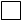 Υπηρεσία που υπηρετεί:Τηλέφωνο:Ημερομηνία,…………………………….Προς: Το ΠΥΣΕΕΠ ΠελοποννήσουΣας παρακαλώ να μου αναγνωρίσετε την προϋπηρεσία μου σε σχολεία Πρωτοβάθμιας, Δευτεροβάθμιας Εκπαίδευσης και σε ΚΕ.Σ.Υ. σύμφωνα με την καταχώριση που υπάρχει στο Ο.Π.Σ.Υ.Δ. (ν. 4823/2021, άρθρο 180) και την προϋπηρεσία μου σε φορείς του ευρύτερου Δημοσίου  σύμφωνα με τα συνημμένα δικαιολογητικά:Ο / Η Αιτών-ούσαα) Ένσημα και φωτοτυπία αυτών (τα πρωτότυπα ένσημα επιστρέφονται στην/στον ενδιαφερόμενη/νο) β) Βεβαιώσεις ασφαλιστικού φορέα.γ) Υπεύθυνη Δήλωση δ) Αποφάσεις πρόσληψης και απόλυσης.ε) Βεβαιώσεις από φορείς απασχόλησης.